Job Experience LetterDear Sir/Madam,This letter is to verify that Ms/Mr. (name of the employee) had worked in our company (company name) as a (designation) from (date of joining) to(last working day).The highest qualification held by the candidate is (degree or diploma) from (name of university or board) as per our knowledge.Signature of the employee Name of the employeeSignature of the authorized person Name of the authorized person Designation of the authorized person Seal or stamp of the organization Name of the organization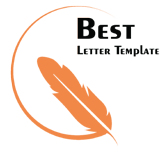 Complete address